apstiprinĀts
Daugavpils Individuālo sporta veidu skolas direktora p.i._________________A.RomanovskisDaugavpilī, 2023.gada 20.jūlijāDISVS2023/14UZAICINĀJUMS par uzaicinājumu pretendentiem piedalīties aptaujā par līguma piešķiršanas tiesībām “Trenažieru, airēšanas airu un sīka inventāra iegāde Daugavpils Individuālo sporta veidu skolas vajadzībām”Pasūtītājs: Zemsliekšņa iepirkuma nepieciešamības apzināšanās datums: 2023. gadā 20.jūlijā.Zemsliekšņa iepirkuma mērķis “Trenažieru, airēšanas airu un sīka inventāra iegāde Daugavpils Individuālo sporta veidu skolas vajadzībām” Līguma izpildes termiņš: 2023.gada 30.augusts.Veicamo preču piegāde: 1.pielikumā (tehniskajā specifikācijā).Paredzamā līgumcena: kopējā līgumcena (visām daļām) – 6828.00 (seši tūkstoši astoņi simti divdesmit astoņi euro 00 centi) bez PVN.6.1.. 1.Daļa – EUR 1648.00 (viens tūkstotis seši simti četrdesmit astoņi euro) bez PVN;6.2. 2.Daļa – EUR 1652.00 (viens tūkstotis seši simti piecdesmit divi euro) bez PVN;6.3. 3.Daļa - EUR 1776.00 (viens tūkstotis septiņi simti septiņdesmit seši euro) bez PVN;6.4. 4.Daļa – EUR 578.00 (pieci simti septiņdesmit astoņi euro) bez PVN;6.5. 5.Daļa – EUR 1174.00 (viens tūkstotis viens simts septiņdesmit četri euro) bez PVN/Kritērijs, pēc kura tiks izvēlēts piegādātājs: piedāvājums ar viszemāko cenu par kopējo piedāvājuma summu.  Pretendents iesniedz piedāvājumu: atbilstoši piedāvājuma iesniegšanas formai (Pielikums Nr.2). Atsevišķu tehnisko piedāvājumu pretendentam sagatavot nav nepieciešams. Parakstot piedāvājumu cenu aptaujā (sagatavotu atbilstoši ziņojuma 2. pielikumam), pretendents apliecina, ka apņemas izpildīt visas tehniskajā specifikācijā (pielikumā Nr.1.) izvirzītās prasības.Pasūtītājs izslēgs pretendentu no turpmākas dalības cenu aptaujā, ja:9.1. pasludināts pretendenta maksātnespējas process (izņemot gadījumu, kad maksātnespējas procesā tiek piemērota sanācija vai cits līdzīga veida pasākumu kopums, kas vērsts uz parādnieka iespējamā bankrota novēršanu un maksātspējas atjaunošanu), apturēta vai pārtraukta tā saimnieciskā darbība, uzsākta tiesvedība par tā bankrotu vai tas tiek likvidēts;9.2. Piedāvājums iesniedzams līdz 2023.gada 27.jūlijam, plkst.10:00 personīgi Daugavpils Individuālo sporta veidu skolā (Kandavas ielā 17A, Daugavpilī, 2.stāvā kab. Nr. 208 kab.) vai uz e-pastu: disvs@daugavpils.edu.lv. Iesniedzot piedāvājumu elektroniski, piedāvājumam obligāti jābūt parakstītam ar drošu elektronisko parakstu un laika zīmogu. 10 . Ja piedāvājumu iesniedz personiski, tas iesniedzams aizlīmētā, aizzīmogotā aploksnē/iepakojumā, uz kuras jānorāda:10.1. pasūtītāja nosaukums un juridiskā adrese;10.2. pretendenta nosaukums, reģistrācijas numurs un juridiskā adrese, iepirkuma nosaukums – “Trenažieru, airēšanas airu un sīka inventāra iegāde Daugavpils Individuālo sporta veidu skolas vajadzībām”.10.3. atzīme: „Neatvērt līdz 2023.gada 27.jūlijam, plkst.10:00”.10.4. Ja Pretendents piedāvājumā iesniedz dokumenta/-u kopiju/-as, kopijas/-u pareizība ir jāapliecina.10.5. Piedāvājums jāsagatavo latviešu valodā. Citā valodā sagatavotiem piedāvājuma dokumentiem jāpievieno pretendenta apliecināts tulkojums latviešu valodā.10.6. Piedāvājums jāparaksta pretendenta paraksttiesīgai personai. Ja piedāvājumu cenu aptaujā paraksta pretendenta pilnvarota persona, pretendenta atlases dokumentiem pievieno attiecīgo pilnvaru.Ziņojuma pielikumā: 1. Tehniskā specifikācija;2. Pretendenta piedāvājums.Sagatavoja: Daugavpils Individuālo sporta veidu skolas metodiķe                                           Jevgeņija Dedele_____________________Daugavpilī, 2023.gada 20.jūlijāKomisijas locekļi:Daugavpils Individuālo sporta veidu skolas direktora vietnieks			M.JenbajevsDaugavpils Individuālo sporta veidu skolas metodiķis				I.LagodskisDaugavpils Individuālo sporta veidu skolas lietvedis					A.Moļejeva1. Pielikums “Trenažieru, airēšanas airu un sīka inventāra iegāde 
Daugavpils Individuālo sporta veidu skolas vajadzībām”identifikācijas Nr.DISVS2023/14DAĻATehniskā specifikācija(Trenažieru un airēšanas airu iegāde “Daugavpils Individuālo  sporta veidu skolas vajadzībām)Sagatavoja: Daugavpils Individuālo sporta veidu skolas metodiķe                                           Jevgeņija Dedele_____________________Daugavpilī, 2023.gada 20.jūlijāDAĻATehniskā specifikācija(Iekštelpu peldēšanas trenažiera iegāde)Sagatavoja: Daugavpils Individuālo sporta veidu skolas metodiķe                                           Jevgeņija Dedele_____________________Daugavpilī, 2023.gada 20.jūlijāDAĻATehniskā specifikācija(Vispārējas fiziskās sagatavotības inventāra iegāde )Sagatavoja: Daugavpils Individuālo sporta veidu skolas metodiķe                                           Jevgeņija Dedele_____________________Daugavpilī, 2023.gada 20.jūlijāDAĻATehniskā specifikācija(Treniņu elektor špagas asmeņu iegāde)Sagatavoja: Daugavpils Individuālo sporta veidu skolas metodiķe                                           Jevgeņija Dedele_____________________Daugavpilī, 2023.gada 20.jūlijāDAĻATehniskā specifikācija(Biatlona inventāra iegāde)Sagatavoja: Daugavpils Individuālo sporta veidu skolas metodiķe                                           Jevgeņija Dedele_____________________Daugavpilī, 2023.gada 20.jūlijā2. Pielikums “Trenažieru, airēšanas airu un sīka inventāra iegāde 
Daugavpils Individuālo sporta veidu skolas vajadzībām”identifikācijas Nr.DISVS2023/14PRETENDENTA PIEDĀVĀJUMSI.DAĻĀ(Trenažieru un airēšanas airu iegāde “Daugavpils Individuālo  sporta veidu skolas vajadzībām)	Iepazinušies ar iepirkuma „ Trenažieru, airēšanas airu un sīka inventāra iegāde Daugavpils Individuālo sporta veidu skolas vajadzībām”, identifikācijas numurs DISVS2023/14, nolikumu, piedāvāt norādīto preci un pakalpojumu, saskaņā ar Tehnisko specifikāciju:Tās direktora (vadītāja, valdes priekšsēdētāja, valdes locekļa) ar paraksta tiesībām (vārds, uzvārds) personā, ar šī pieteikuma iesniegšanu:Piesakās piedalīties iepirkumā „ Trenažieru, airēšanas airu un sīka inventāra iegāde Daugavpils Individuālo sporta veidu skolas vajadzībām” identifikācijas numurs DISVS2023/14, piekrīt visiem Nolikuma nosacījumiem un garantē, kā Nolikuma noteikumi ir skaidri un saprotami. _____________(uzņēmuma nosaukums )apliecina, ka:visa sniegtā informācija ir pilnīga un patiesa; nekādā veidā nav ieinteresēts nevienā citā piedāvājumā, kas iesniegts šajā iepirkumā; nav tādu apstākļu, kuri liegtu tiesības piedalīties iepirkumā un izpildīt izvirzītās prasības;3. Mēs apliecinām, kā:Līguma izpildes termiņš līdz 2023.gada 30.augustamNekādā veidā neesam ieinteresēti nevienā citā piedāvājumā, kas iesniegts šajā iepirkumā;Nav tādu apstākļu, kuri liegtu mums piedalīties iepirkumā un izpildīt tehniskās specifikācijās norādītās prasības;Pasūtītās preces piegādāsim uz sava rēķina.Paraksta pretendenta vadītājs vai vadītāja pilnvarota persona:PRETENDENTA PIEDĀVĀJUMSII.DAĻĀ(Iekštelpu peldēšanas trenažiera iegāde)	Iepazinušies ar iepirkuma „ Trenažieru, airēšanas airu un sīka inventāra iegāde Daugavpils Individuālo sporta veidu skolas vajadzībām”, identifikācijas numurs DISVS2023/14, nolikumu, piedāvāt norādīto preci un pakalpojumu, saskaņā ar Tehnisko specifikāciju:Tās direktora (vadītāja, valdes priekšsēdētāja, valdes locekļa) ar paraksta tiesībām (vārds, uzvārds) personā, ar šī pieteikuma iesniegšanu:Piesakās piedalīties iepirkumā „ Trenažieru, airēšanas airu un sīka inventāra iegāde Daugavpils Individuālo sporta veidu skolas vajadzībām” identifikācijas numurs DISVS2023/14, piekrīt visiem Nolikuma nosacījumiem un garantē, kā Nolikuma noteikumi ir skaidri un saprotami.1. _____________(uzņēmuma nosaukums )apliecina, ka:1.1.visa sniegtā informācija ir pilnīga un patiesa;1.2. nekādā veidā nav ieinteresēts nevienā citā piedāvājumā, kas iesniegts šajā iepirkumā;1.3. nav tādu apstākļu, kuri liegtu tiesības piedalīties iepirkumā un izpildīt izvirzītās prasības;3. Mēs apliecinām, kā:Līguma izpildes termiņš līdz 2023.gada 30.augustamNekādā veidā neesam ieinteresēti nevienā citā piedāvājumā, kas iesniegts šajā iepirkumā;Nav tādu apstākļu, kuri liegtu mums piedalīties iepirkumā un izpildīt tehniskās specifikācijās norādītās prasības;Pasūtītās preces piegādāsim uz sava rēķina.Paraksta pretendenta vadītājs vai vadītāja pilnvarota persona:PRETENDENTA PIEDĀVĀJUMSIII.DAĻĀ(Vispārējas fiziskās sagatavotības inventāra iegāde)	Iepazinušies ar iepirkuma „ Trenažieru, airēšanas airu un sīka inventāra iegāde Daugavpils Individuālo sporta veidu skolas vajadzībām”, identifikācijas numurs DISVS2023/14, nolikumu, piedāvāt norādīto preci un pakalpojumu, saskaņā ar Tehnisko specifikāciju:Tās direktora (vadītāja, valdes priekšsēdētāja, valdes locekļa) ar paraksta tiesībām (vārds, uzvārds) personā, ar šī pieteikuma iesniegšanu:Piesakās piedalīties iepirkumā „ Trenažieru, airēšanas airu un sīka inventāra iegāde Daugavpils Individuālo sporta veidu skolas vajadzībām” identifikācijas numurs DISVS2023/14, piekrīt visiem Nolikuma nosacījumiem un garantē, kā Nolikuma noteikumi ir skaidri un saprotami.1. _____________(uzņēmuma nosaukums )apliecina, ka:1.1.visa sniegtā informācija ir pilnīga un patiesa; nekādā veidā nav ieinteresēts nevienā citā piedāvājumā, kas iesniegts šajā iepirkumā; nav tādu apstākļu, kuri liegtu tiesības piedalīties iepirkumā un izpildīt izvirzītās prasības;3. Mēs apliecinām, kā:Līguma izpildes termiņš līdz 2023.gada 30.augustamNekādā veidā neesam ieinteresēti nevienā citā piedāvājumā, kas iesniegts šajā iepirkumā;Nav tādu apstākļu, kuri liegtu mums piedalīties iepirkumā un izpildīt tehniskās specifikācijās norādītās prasības;Pasūtītās preces piegādāsim uz sava rēķina.Paraksta pretendenta vadītājs vai vadītāja pilnvarota persona:PRETENDENTA PIEDĀVĀJUMSIV.DAĻĀ(Treniņu elektor špagas asmeņu iegāde)	Iepazinušies ar iepirkuma „ Trenažieru, airēšanas airu un sīka inventāra iegāde Daugavpils Individuālo sporta veidu skolas vajadzībām”, identifikācijas numurs DISVS2023/14, nolikumu, piedāvāt norādīto preci un pakalpojumu, saskaņā ar Tehnisko specifikāciju:Tās direktora (vadītāja, valdes priekšsēdētāja, valdes locekļa) ar paraksta tiesībām (vārds, uzvārds) personā, ar šī pieteikuma iesniegšanu:Piesakās piedalīties iepirkumā „ Trenažieru, airēšanas airu un sīka inventāra iegāde Daugavpils Individuālo sporta veidu skolas vajadzībām” identifikācijas numurs DISVS2023/14, piekrīt visiem Nolikuma nosacījumiem un garantē, kā Nolikuma noteikumi ir skaidri un saprotami.1. _____________(uzņēmuma nosaukums )apliecina, ka:visa sniegtā informācija ir pilnīga un patiesa; nekādā veidā nav ieinteresēts nevienā citā piedāvājumā, kas iesniegts šajā iepirkumā; nav tādu apstākļu, kuri liegtu tiesības piedalīties iepirkumā un izpildīt izvirzītās prasības;3. Mēs apliecinām, kā:Līguma izpildes termiņš līdz 2023.gada 30.augustamNekādā veidā neesam ieinteresēti nevienā citā piedāvājumā, kas iesniegts šajā iepirkumā;Nav tādu apstākļu, kuri liegtu mums piedalīties iepirkumā un izpildīt tehniskās specifikācijās norādītās prasības;Pasūtītās preces piegādāsim uz sava rēķina.Paraksta pretendenta vadītājs vai vadītāja pilnvarota persona:PRETENDENTA PIEDĀVĀJUMSV.DAĻĀ(Biatlona inventāra iegāde)	Iepazinušies ar iepirkuma „ Trenažieru, airēšanas airu un sīka inventāra iegāde Daugavpils Individuālo sporta veidu skolas vajadzībām”, identifikācijas numurs DISVS2023/14, nolikumu, piedāvāt norādīto preci un pakalpojumu, saskaņā ar Tehnisko specifikāciju:Tās direktora (vadītāja, valdes priekšsēdētāja, valdes locekļa) ar paraksta tiesībām (vārds, uzvārds) personā, ar šī pieteikuma iesniegšanu:Piesakās piedalīties iepirkumā „ Trenažieru, airēšanas airu un sīka inventāra iegāde Daugavpils Individuālo sporta veidu skolas vajadzībām” identifikācijas numurs DISVS2023/14, piekrīt visiem Nolikuma nosacījumiem un garantē, kā Nolikuma noteikumi ir skaidri un saprotami.1. _____________(uzņēmuma nosaukums )apliecina, ka:1.1.visa sniegtā informācija ir pilnīga un patiesa;1.2.nekādā veidā nav ieinteresēts nevienā citā piedāvājumā, kas iesniegts šajā iepirkumā;1.3. nav tādu apstākļu, kuri liegtu tiesības piedalīties iepirkumā un izpildīt izvirzītās prasības;3. Mēs apliecinām, kā:Līguma izpildes termiņš līdz 2023.gada 30.augustamNekādā veidā neesam ieinteresēti nevienā citā piedāvājumā, kas iesniegts šajā iepirkumā;Nav tādu apstākļu, kuri liegtu mums piedalīties iepirkumā un izpildīt tehniskās specifikācijās norādītās prasības;Pasūtītās preces piegādāsim uz sava rēķina.Paraksta pretendenta vadītājs vai vadītāja pilnvarota persona:- Pasūtītājs nepiemēro Publisko iepirkumu likumā noteiktās iepirkuma procedūras, jo paredzamā līgumcena ir līdz EUR 10000,00 bez PVN (ņemot vērā Publisko iepirkumu likuma 8.panta ceturtajā daļā, 9.panta pirmajā daļā un 11.panta sestajā daļā noteikto).  - Cenu aptauja zemsliekšņa iepirkumā tiek veikta, lai nodrošinātu Publiskas personas finanšu līdzekļu un mantas izšķērdēšanas novēršanas likuma 3.panta trešās daļas prasības. -  Daugavpils pilsētas domes (turpmāk - Dome) noteikumu par iepirkumu veikšanas kārtību, kas apstiprināta ar 2021.gada 2.marta rīkojumu Nr.41, 49. punkts nosaka obligātu zemsliekšņa  iepirkuma publicēšanu pašvaldības tīmekļvietnē www.daugavpils.lv, ja kopējā paredzamā līgumcena pakalpojumam visā līguma darbības periodā pārsniedz 4000 euro.Pasūtītāja nosaukumsDaugavpils Individuālo sporta veidu skolaAdreseKandavas iela 17a, Daugavpils, LV-5401Reģ.Nr.40900021067Kontaktpersona Daugavpils Individuālo sporta veidu skolas izglītības metodiķe Jevgeņija Dedele, tālr.: 26355583, e-pasts: disvs@daugavpils.edu.lvNr.p.k.Preces nosaukumsAprakstsDaudzums un mērvienība1.Trenažieris Iekštelpu airēšanas trenažieris. Trenažieris ir aprīkots ar monitoru, kas uzrāda precīzu informāciju par katru īrienu. Monitora apgaismojums palielina redzamību, savukārt savienojamība ar USB zibatmiņām atvieglo informācijas saglabāšanu. Regulējams monitora balsts ļauj novietot monitoru ērtākā pozīcijā.
Monitors:
- automātiska ieslēgšanās,
- precīza treniņu pārskata sistēma,
- monitora ekrānā var sekot 5 dažādiem rādītājiem,
- iespēja pārnest datus uz datora,
- akumulatora baterijas, kuras uzlādējas airējot,
- iespēja veikt savstarpējas sacensības.
Trenažieris:
- ķēde izgatavota no niķelēta tērauda,
- ērtākai transportēšanai un glabāšanai trenažieri var viegli un ērti sadalīt 2 daļās,
- monosliede ir izgatavota no alumīnija un pārklāta ar nerūsējošu tēraudu.
Izmēri: Saliktā veidā – garums 240cm, platums 60cm, augstums 90cm
Telpa uzglabāšanai saliktā veidā – 60cm x 137cm
Svars – vismaz 26kg
Krāsa: melnā. 1 gab.2.Airēšanas airiAirēšanas airi -
Izmērs: 350-430 cm ar regulējamo koka rokturi.
Svars: 2600 g. - 3000 g.
Aira asmens: lāpstiņas biezums pakāpeniski jāsamazinās virzienā uz malām, lai nodrošinātu vienmērīgu spēka sadalījumu un mehānisko stabilitāti, kas maksimāli palielinā veiktspēju un stabilitāti visā smeliena garumā. 
- Īpaši stabila veiktspēja visā gājiena garumā- Maksimālās jaudas pielietošana, tiklīdz asmens nonāk ūdenī, palielinot stabilitāti braukšanas fāzes laikā, novēršot.- Tīrs ķēriens, un atgūšana.- Samazināta slīdēšana ūdenī- Nodrošina maksimālu ūdens saskares laukumu bez turbulences.gab.Nr.p.k.Preces nosaukumsAprakstsDaudzums un mērvienība1.Trenažieris Iekštelpu peldēšanas trenažieris Destro Double Tower. Attīsta spēku un izturību!Pārnesamība:     Saspiests 29 g. x 43 x 45 augstums collas     Pagarināts 29 L x 43 W x 69 H collas     Svars 40 lbsKvalitāte:     Militārās klases anodēts alumīnija rāmis, kas nav dobs     Īpaši izturīga pret koroziju aparatūra1 gab.Nr.NosaukumsAprakstsMērvienība1.Pildbumba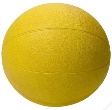 Pildbumba izgatavota no 100% stingras sitienizturīgas gumijas . Pildbumba domāta mešanai pret grīdu un sienu. Pildbumbas diametrs ne mazāk kā 20 cm. Pildbumbas svars -                                                  2 kg                                                                                  3 kg                                                                                5 kg8 gab.1 gab.3 gab.2.Lecamaukla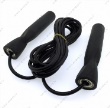 Materiāls 100% PVCSvars ne vairāk kā 75g, auklas biezums 0.5cmGarums ne mazāk kā 280cm, rokturis 12.5cmRokturos ir iestrādāti gultņi vai rotējošs mehānisms labākai lecamauklas rotācijai.20 gab.3.Hanteles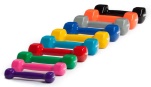 Metāla hanteles ar vinila parklājumu 0,5 kg1 kg7 gab.6 gab.4.Treniņu boksa cimdi ādas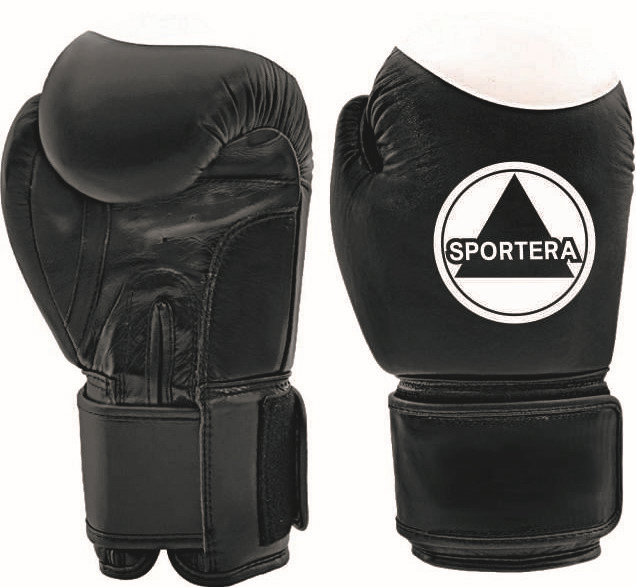 Izgatavoti no dabīgas ādas. Smagums: 10oz, Aproce  7,5cm plata, ar lipekli. Ar slēdzenēm un lielā pirksta fiksāciju. Boksa treniņu cimdiem jābūt mīkstai apdarei, kas ir ne mazāka kā 6 cm starp plaukstas iekšpusi un cimda sitamās daļas sākuma daļu15 pāri5.Boksa maisiņš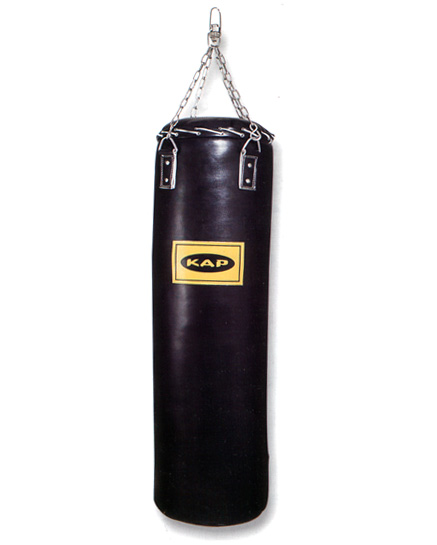 Boksa maiss, piepildīts, poliuretāna, ar 4 ķēdēm un galā gredzenu tā iekarināšanai.Izmērs 60x120cm2 gab.6.Ādas boksa ķepas Ādas boksa ķepas treniņiem1 gab.7.Boksa cimdi sacensībām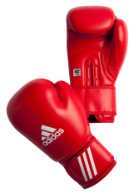 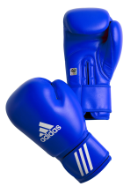 Pēc AIBA un LBF prasībām. (AIBA Starptautiskā Amatieru boksa asociācija) (LBF Latvijas Boksa Federācija)Smagums: 10oz www.aiba.org → Documents→Technical and Competition Rules                                                www.aiba.org → Documents→Licenseeswww.latboxing.lv→Dokumenti→Noteikumi2 pāri        (1 zils;1 sarkans)8.Boksa cimdi sacensībāmPēc AIBA un LBF prasībām. (AIBA Starptautiskā Amatieru boksa asociācija) (LBF Latvijas Boksa Federācija)Smagums: 12oz www.aiba.org → Documents→Technical and Competition Rules                                                www.aiba.org → Documents→Licenseeswww.latboxing.lv→Dokumenti→Noteikumi2 pāri        (1 zils;1 sarkans)9.Boksa ķivere sacensībām 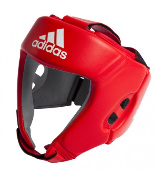 Pēc AIBA un LBF prasībām. (AIBA Starptautiskā Amatieru boksa asociācija) (LBF Latvijas Boksa Federācija)                  www.aiba.org → Documents→Technical and Competition Rules                                          www.aiba.org → Documents→Licensees           www.latboxing.lv→Dokumenti→Noteikumi6 gab.4 – zilā krāsā un 2 - sarkanāNr.p.k.Preces nosaukumsPrasībasMērvienība1.Treniņu elektro špagas asmeņi Treniņu elektro špagas asmeņi 90 cm garumā no oglekļa tērauda20 gab.Nr.p.k.Preces nosaukumsPrasībasMērvienība1.Distanču slēpošanas nūjasSlēpošanas nūjas ONE WAY Storm 4 Mag ar unikālo Mag Point System 2.0 ātri piestiprināmo magnētisko iespējuKARBON 70% Garums – 175 cm (2,5cm)Svars – 85 g (par metru)Diametrs – 16,9 mm3 pāris2.Slidsoļa slēpesSlidsoļa slēpes Fischer Aerolite Skate 60 Skis + stiprinājumiGarums - 171 cm2 pāriKam:Pretendents Adrese:Kontaktpersona, tās tālrunis, fakss un e-pasts:Datums:Pretendenta Bankas rekvizīti:Nr.p.k.Preces nosaukumsPrasībasDaudzums un mērvienībaCena bez PVN EUR(par visu pasūtījumu)1.Trenažieris Iekštelpu airēšanas trenažieris. Trenažieris ir aprīkots ar monitoru, kas uzrāda precīzu informāciju par katru īrienu. Monitora apgaismojums palielina redzamību, savukārt savienojamība ar USB zibatmiņām atvieglo informācijas saglabāšanu. Regulējams monitora balsts ļauj novietot monitoru ērtākā pozīcijā.
Monitors:
- automātiska ieslēgšanās,
- precīza treniņu pārskata sistēma,
- monitora ekrānā var sekot 5 dažādiem rādītājiem,
- iespēja pārnest datus uz datora,
- akumulatora baterijas, kuras uzlādējas airējot,
- iespēja veikt savstarpējas sacensības.
Trenažieris:
- ķēde izgatavota no niķelēta tērauda,
- ērtākai transportēšanai un glabāšanai trenažieri var viegli un ērti sadalīt 2 daļās,
- monosliede ir izgatavota no alumīnija un pārklāta ar nerūsējošu tēraudu.
Izmēri: Saliktā veidā – garums 240cm, platums 60cm, augstums 90cm
Telpa uzglabāšanai saliktā veidā – 60cm x 137cm
Svars – vismaz 26kg
Krāsa: melnā. 1.gab2.Airēšanas airiAirēšanas airi -
Izmērs: 350-430 cm ar regulējamo koka rokturi.
Svars: 2600 g. - 3000 g.
Aira asmens: lāpstiņas biezums pakāpeniski jāsamazinās virzienā uz malām, lai nodrošinātu vienmērīgu spēka sadalījumu un mehānisko stabilitāti, kas maksimāli palielinā veiktspēju un stabilitāti visā smeliena garumā. 
- Īpaši stabila veiktspēja visā gājiena garumā- Maksimālās jaudas pielietošana, tiklīdz asmens nonāk ūdenī, palielinot stabilitāti braukšanas fāzes laikā, novēršot.- Tīrs ķēriens, un atgūšana.- Samazināta slīdēšana ūdenī- Nodrošina maksimālu ūdens saskares laukumu bez turbulences.gabKOPĀ:Vārds, uzvārds, amatsParaksts DatumsKam:Pretendents Adrese:Kontaktpersona, tās tālrunis, fakss un e-pasts:Datums:Pretendenta Bankas rekvizīti:Nr.p.k.Preces nosaukumsPrasībasDaudzums un mērvienībaCena bez PVN EUR(par visu pasūtījumu)1.Trenažieris Iekštelpu peldēšanas trenažieris Destro Double Tower. Attīsta spēku un izturību!Pārnesamība:     Saspiests 29 g. x 43 x 45 augstums collas     Pagarināts 29 L x 43 W x 69 H collas     Svars 40 lbsKvalitāte:     Militārās klases anodēts alumīnija rāmis, kas nav dobs     Īpaši izturīga pret koroziju aparatūra1.gabKOPĀ:Vārds, uzvārds, amatsParaksts DatumsKam:Pretendents Adrese:Kontaktpersona, tās tālrunis, fakss un e-pasts:Datums:Pretendenta Bankas rekvizīti:Nr.NosaukumsAprakstsMērvienībaCena bez PVN par vienu vienību1.PildbumbaPildbumba izgatavota no 100% stingras sitienizturīgas gumijas . Pildbumba domāta mešanai pret grīdu un sienu. Pildbumbas diametrs ne mazāk kā 20 cm. Pildbumbas svars -                                                  2 kg   3 kg 5 kg8 gab.1 gab.3 gab.2.LecamauklaMateriāls 100% PVCSvars ne vairāk kā 75g, auklas biezums 0.5cmGarums ne mazāk kā 280cm, rokturis 12.5cmRokturos ir iestrādāti gultņi vai rotējošs mehānisms labākai lecamauklas rotācijai.20 gab.3.HantelesMetāla hanteles ar vinila parklājumu 0,5 kg1 kg7 gab.6 gab.4.Treniņu boksa cimdi ādasIzgatavoti no dabīgas ādas. Smagums: 10oz, Aproce  7,5cm plata, ar lipekli. Ar slēdzenēm un lielā pirksta fiksāciju. Boksa treniņu cimdiem jābūt mīkstai apdarei, kas ir ne mazāka kā 6 cm starp plaukstas iekšpusi un cimda sitamās daļas sākuma daļu15 pāri5.Boksa maisiņšBoksa maiss, piepildīts, poliuretāna, ar 4 ķēdēm un galā gredzenu tā iekarināšanai.Izmērs 60x120cm2 gab.6.Ādas boksa ķepas Ādas boksa ķepas treniņiem1 gab.7.Boksa cimdi sacensībāmPēc AIBA un LBF prasībām. (AIBA Starptautiskā Amatieru boksa asociācija) (LBF Latvijas Boksa Federācija)Smagums: 10oz www.aiba.org → Documents→Technical and Competition Rules                                                www.aiba.org → Documents→Licenseeswww.latboxing.lv→Dokumenti→Noteikumi2 pāri        (1 zils;1 sarkans)8.Boksa cimdi sacensībāmPēc AIBA un LBF prasībām. (AIBA Starptautiskā Amatieru boksa asociācija) (LBF Latvijas Boksa Federācija)Smagums: 12oz www.aiba.org → Documents→Technical and Competition Rules                                                www.aiba.org → Documents→Licenseeswww.latboxing.lv→Dokumenti→Noteikumi2 pāri        (1 zils;1 sarkans)9.Boksa ķivere sacensībām Pēc AIBA un LBF prasībām. (AIBA Starptautiskā Amatieru boksa asociācija) (LBF Latvijas Boksa Federācija)                  www.aiba.org → Documents→Technical and Competition Rules                                          www.aiba.org → Documents→Licensees           www.latboxing.lv→Dokumenti→Noteikumi6 gab.4 – zilā krāsā un 2 - sarkanāCena kopā par visu piedāvājumuVārds, uzvārds, amatsParaksts DatumsKam:Pretendents Adrese:Kontaktpersona, tās tālrunis, fakss un e-pasts:Datums:Pretendenta Bankas rekvizīti:Nr.p.k.Preces nosaukumsPrasībasDaudzums un mērvienībaCena bez PVN EUR(par visu pasūtījumu)1.Treniņu elektro špagas asmeņi Treniņu elektro špagas asmeņi 90 cm garumā no oglekļa tērauda20.gabKOPĀ:Vārds, uzvārds, amatsParaksts DatumsKam:Pretendents Adrese:Kontaktpersona, tās tālrunis, fakss un e-pasts:Datums:Pretendenta Bankas rekvizīti:Nr.p.k.Preces nosaukumsPrasībasDaudzums un mērvienībaCena bez PVN EUR(par visu pasūtījumu)1.Distanču slēpošanas nūjasSlēpošanas nūjas ONE WAY Storm 4 Mag ar unikālo Mag Point System 2.0 ātri piestiprināmo magnētisko iespējuKARBON 70% Garums – 175 cm (2,5cm)Svars – 85 g (par metru)Diametrs – 16,9 mm3 pāris2.Slidsoļa slēpesSlidsoļa slēpes Fischer Aerolite Skate 60 Skis + stiprinājumiGarums - 171 cm2 pāriKOPĀ:Vārds, uzvārds, amatsParaksts Datums